<Commission>{BUDG}Komisja Budżetowa</Commission><RefProc>2017/2280</RefProc><RefTypeProc>(INI)</RefTypeProc><Date>{05/02/2018}5.2.2018</Date><TypeAM>POPRAWKI</TypeAM><RangeAM>1 - 23</RangeAM><TitreType>Projekt opinii</TitreType><Rapporteur>Jean Arthuis</Rapporteur><Titre>Wdrażanie unijnych instrumentów finansowania zewnętrznego: przegląd śródokresowy w 2017 r. i przyszła struktura na okres po roku 2020</Titre><DocRef>(2017/2280(INI))</DocRef>AM_Com_NonLegOpinion<RepeatBlock-Amend><Amend>Poprawka		<NumAm>1</NumAm><RepeatBlock-By><Members>Ivana Maletić</Members></RepeatBlock-By><DocAmend>Projekt opinii</DocAmend><Article>Ustęp 1</Article>Or. <Original>{EN}en</Original></Amend><Amend>Poprawka		<NumAm>2</NumAm><RepeatBlock-By><Members>Ivana Maletić</Members></RepeatBlock-By><DocAmend>Projekt opinii</DocAmend><Article>Ustęp 2</Article>Or. <Original>{EN}en</Original></Amend><Amend>Poprawka		<NumAm>3</NumAm><RepeatBlock-By><Members>Jean Arthuis</Members></RepeatBlock-By><DocAmend>Projekt opinii</DocAmend><Article>Ustęp 2</Article>Or. <Original>{EN}en</Original></Amend><Amend>Poprawka		<NumAm>4</NumAm><RepeatBlock-By><Members>Isabelle Thomas</Members></RepeatBlock-By><DocAmend>Projekt opinii</DocAmend><Article>Ustęp 2</Article>Or. <Original>{FR}fr</Original></Amend><Amend>Poprawka		<NumAm>5</NumAm><RepeatBlock-By><Members>Xabier Benito Ziluaga</Members></RepeatBlock-By><DocAmend>Projekt opinii</DocAmend><Article>Ustęp 2 a (nowy)</Article>Or. <Original>{ES}es</Original></Amend><Amend>Poprawka		<NumAm>6</NumAm><RepeatBlock-By><Members>Nicola Caputo</Members></RepeatBlock-By><DocAmend>Projekt opinii</DocAmend><Article>Ustęp 3 – tiret 1</Article>Or. <Original>{IT}it</Original></Amend><Amend>Poprawka		<NumAm>7</NumAm><RepeatBlock-By><Members>Jean Arthuis</Members></RepeatBlock-By><DocAmend>Projekt opinii</DocAmend><Article>Ustęp 3 – tiret 1</Article>Or. <Original>{EN}en</Original></Amend><Amend>Poprawka		<NumAm>8</NumAm><RepeatBlock-By><Members>John Howarth</Members></RepeatBlock-By><DocAmend>Projekt opinii</DocAmend><Article>Ustęp 3 – tiret 1</Article>Or. <Original>{EN}en</Original></Amend><Amend>Poprawka		<NumAm>9</NumAm><RepeatBlock-By><Members>Alfred Sant</Members></RepeatBlock-By><DocAmend>Projekt opinii</DocAmend><Article>Ustęp 3 – tiret 1 a (nowe)</Article>Or. <Original>{EN}en</Original></Amend><Amend>Poprawka		<NumAm>10</NumAm><RepeatBlock-By><Members>Jean Arthuis</Members></RepeatBlock-By><DocAmend>Projekt opinii</DocAmend><Article>Ustęp 3 – tiret 1 a (nowe)</Article>Or. <Original>{EN}en</Original></Amend><Amend>Poprawka		<NumAm>11</NumAm><RepeatBlock-By><Members>Ivana Maletić</Members></RepeatBlock-By><DocAmend>Projekt opinii</DocAmend><Article>Ustęp 3 – tiret 3</Article>Or. <Original>{EN}en</Original></Amend><Amend>Poprawka		<NumAm>12</NumAm><RepeatBlock-By><Members>John Howarth</Members></RepeatBlock-By><DocAmend>Projekt opinii</DocAmend><Article>Ustęp 3 – tiret 4 a (nowe)</Article>Or. <Original>{EN}en</Original></Amend><Amend>Poprawka		<NumAm>13</NumAm><RepeatBlock-By><Members>John Howarth</Members></RepeatBlock-By><DocAmend>Projekt opinii</DocAmend><Article>Ustęp 3 – tiret 4 b (nowe)</Article>Or. <Original>{EN}en</Original></Amend><Amend>Poprawka		<NumAm>14</NumAm><RepeatBlock-By><Members>Ivana Maletić</Members></RepeatBlock-By><DocAmend>Projekt opinii</DocAmend><Article>Ustęp 4</Article>Or. <Original>{EN}en</Original></Amend><Amend>Poprawka		<NumAm>15</NumAm><RepeatBlock-By><Members>John Howarth</Members></RepeatBlock-By><DocAmend>Projekt opinii</DocAmend><Article>Ustęp 4</Article>Or. <Original>{EN}en</Original></Amend><Amend>Poprawka		<NumAm>16</NumAm><RepeatBlock-By><Members>Charles Goerens</Members></RepeatBlock-By><DocAmend>Projekt opinii</DocAmend><Article>Ustęp 4 a (nowy)</Article>Or. <Original>{EN}en</Original></Amend><Amend>Poprawka		<NumAm>17</NumAm><RepeatBlock-By><Members>John Howarth</Members></RepeatBlock-By><DocAmend>Projekt opinii</DocAmend><Article>Ustęp 4 a (nowy)</Article>Or. <Original>{EN}en</Original></Amend><Amend>Poprawka		<NumAm>18</NumAm><RepeatBlock-By><Members>Jean Arthuis</Members></RepeatBlock-By><DocAmend>Projekt opinii</DocAmend><Article>Ustęp 5</Article>Or. <Original>{EN}en</Original></Amend><Amend>Poprawka		<NumAm>19</NumAm><RepeatBlock-By><Members>Ivana Maletić</Members></RepeatBlock-By><DocAmend>Projekt opinii</DocAmend><Article>Ustęp 5</Article>Or. <Original>{EN}en</Original></Amend><Amend>Poprawka		<NumAm>20</NumAm><RepeatBlock-By><Members>Xabier Benito Ziluaga</Members></RepeatBlock-By><DocAmend>Projekt opinii</DocAmend><Article>Ustęp 5 a (nowy)</Article>Or. <Original>{ES}es</Original></Amend><Amend>Poprawka		<NumAm>21</NumAm><RepeatBlock-By><Members>John Howarth</Members></RepeatBlock-By><DocAmend>Projekt opinii</DocAmend><Article>Ustęp 5 a (nowy)</Article>Or. <Original>{EN}en</Original></Amend><Amend>Poprawka		<NumAm>22</NumAm><RepeatBlock-By><Members>John Howarth</Members></RepeatBlock-By><DocAmend>Projekt opinii</DocAmend><Article>Ustęp 5 b (nowy)</Article>Or. <Original>{EN}en</Original></Amend><Amend>Poprawka		<NumAm>23</NumAm><RepeatBlock-By><Members>John Howarth</Members></RepeatBlock-By><DocAmend>Projekt opinii</DocAmend><Article>Ustęp 5 c (nowy)</Article>Or. <Original>{EN}en</Original></Amend></RepeatBlock-Amend>Parlament Europejski2014-2019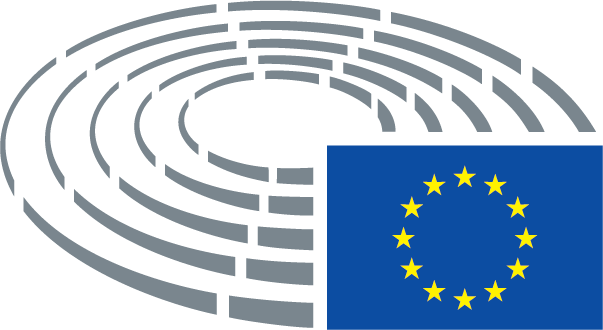 Projekt opiniiPoprawka1.	wyraża ubolewanie, że zakres środków finansowych UE w dziale 4 obecnych wieloletnich ram finansowych, a także brak elastyczności i spójności w ich wydatkowaniu to dowód na ograniczone ambicje UE, jeżeli chodzi o podejmowanie działań na miarę podmiotu o charakterze rzeczywiście globalnym;1.	wyraża ubolewanie, że zakres środków finansowych UE w dziale 4 obecnych wieloletnich ram finansowych, a także brak elastyczności i spójności w ich wydatkowaniu to dowód na ograniczone ambicje UE, jeżeli chodzi o podejmowanie działań na miarę podmiotu o charakterze rzeczywiście globalnym; zauważa jednak pozytywne zmiany dla wielu krajów partnerskich i w odniesieniu do licznych kwestii objętych finansowaniem w ramach instrumentów finansowania zewnętrznego UE, co świadczy o zasadności i dużym znaczeniu tych instrumentów;Projekt opiniiPoprawka2.	wyraża ubolewanie, że wkłady z budżetu UE przekazywane na rzecz funduszy powierniczych UE oraz instrumentu pomocy dla uchodźców w Turcji doprowadziły do ogólnego obniżenia stopnia spójności, utrudniają planowanie długoterminowe oraz osłabiają wpływ działań Unii; ponownie podkreśla, że nowe priorytety należy finansować z nowych środków;2.	podkreśla, że instrumenty finansowania zewnętrznego są obarczone presją finansową ze względu na kryzysy związane z migracją i uchodźstwem, niestabilność oraz zagrożenia terrorystyczne; w tym kontekście wkłady z budżetu UE przekazywane na rzecz nowych mechanizmów, m.in. funduszy powierniczych UE oraz instrumentu pomocy dla uchodźców w Turcji, zostały ustanowione w celu lepszego wsparcia planowania i zwiększenia wpływu działań Unii w perspektywie długoterminowej; ponownie podkreśla, że nowe priorytety należy finansować z nowych środków;Projekt opiniiPoprawka2.	wyraża ubolewanie, że wkłady z budżetu UE przekazywane na rzecz funduszy powierniczych UE oraz instrumentu pomocy dla uchodźców w Turcji doprowadziły do ogólnego obniżenia stopnia spójności, utrudniają planowanie długoterminowe oraz osłabiają wpływ działań Unii; ponownie podkreśla, że nowe priorytety należy finansować z nowych środków;2.	podkreśla, że UE zdecydowała o utworzeniu funduszy powierniczych oraz szczególnego instrumentu pomocy dla uchodźców w Turcji, aby stawić czoła licznym wyzwaniom i kryzysom mającym miejsce zarówno w bezpośrednim, jak i w szerszym sąsiedztwie Unii; wyraża ubolewanie, że wkłady z budżetu UE przekazywane na rzecz funduszy powierniczych UE oraz instrumentu pomocy dla uchodźców w Turcji doprowadziły do ogólnego obniżenia stopnia spójności, utrudniają planowanie długoterminowe oraz osłabiają wpływ działań Unii; ponownie podkreśla, że nowe priorytety należy finansować z nowych środków;Projekt opiniiPoprawka2.	wyraża ubolewanie, że wkłady z budżetu UE przekazywane na rzecz funduszy powierniczych UE oraz instrumentu pomocy dla uchodźców w Turcji doprowadziły do ogólnego obniżenia stopnia spójności, utrudniają planowanie długoterminowe oraz osłabiają wpływ działań Unii; ponownie podkreśla, że nowe priorytety należy finansować z nowych środków;2.	wyraża ubolewanie, że wkłady z budżetu UE przekazywane na rzecz funduszy powierniczych UE oraz instrumentu pomocy dla uchodźców w Turcji doprowadziły do ogólnego obniżenia stopnia spójności, utrudniają planowanie długoterminowe oraz osłabiają wpływ działań Unii; ponownie podkreśla, że nowe priorytety należy finansować z nowych środków; ubolewa nad coraz częstszym łamaniem zasady jednolitości, której przestrzeganie jest podstawowym warunkiem dla zagwarantowania przejrzystego, czytelnego i uzasadnionego europejskiego budżetu;Projekt opiniiPoprawka2a.	wyraża ubolewanie, że w ramach polityki Europejskiego programu w zakresie migracji wykorzystuje się środki wcześniej przeznaczone na współpracę na rzecz rozwoju w celu wsparcia państw trzecich w ich polityce zarządzania migracją unijną, natomiast nie poświęca się uwagi pierwotnym przyczynom migracji; za takie przyczyny można uznać czynnik dotyczący klimatu, ubóstwo, konflikty zbrojne lub dyskryminację z przyczyn społecznych lub politycznych; podobnie dzieje się w przypadku poszczególnych skutków zjawiska migracji, którymi należy się zająć: od miejsca pochodzenia, przez przemieszczanie się osób, po przyjmowanie i integrację w miejscu docelowym; prowadzone kierunki polityki nie zapobiegają negatywnym skutkom ani ich nie hamują, a wręcz przeciwnie – prowadzą do ich pogłębienia;Projekt opiniiPoprawka–	służyć ambitnej i nadrzędnej globalnej strategii UE; odpowiadać politycznym ambicjom UE pod względem wielkości tych instrumentów, ich wzajemnej i wewnętrznej elastyczności oraz ogólnej spójności politycznej;–	służyć ambitnej i nadrzędnej globalnej strategii UE; odpowiadać politycznym ambicjom UE pod względem wielkości tych instrumentów, ich wzajemnej i wewnętrznej elastyczności i harmonizacji oraz ogólnej spójności politycznej;Projekt opiniiPoprawka–	służyć ambitnej i nadrzędnej globalnej strategii UE; odpowiadać politycznym ambicjom UE pod względem wielkości tych instrumentów, ich wzajemnej i wewnętrznej elastyczności oraz ogólnej spójności politycznej;–	służyć ambitnej i nadrzędnej globalnej strategii UE; odpowiadać politycznym ambicjom UE pod względem wielkości tych instrumentów, ich wzajemnej i wewnętrznej elastyczności oraz ogólnej spójności politycznej, również w przypadkach odgrywania kluczowej roli w procesach odbudowy powojennej i pokonfliktowej w szerszym sąsiedztwie Unii;Projekt opiniiPoprawka–	służyć ambitnej i nadrzędnej globalnej strategii UE; odpowiadać politycznym ambicjom UE pod względem wielkości tych instrumentów, ich wzajemnej i wewnętrznej elastyczności oraz ogólnej spójności politycznej;–	służyć ambitnej i nadrzędnej globalnej strategii UE; odpowiadać politycznym ambicjom UE pod względem wielkości tych instrumentów, ich wzajemnej i wewnętrznej elastyczności oraz ogólnej spójności politycznej, a także zasadzać się na wartościach UE;Projekt opiniiPoprawka–	zostać opracowana i podlegać ocenie nie tylko w kontekście pozycji odnoszących się ściśle do spraw zagranicznych, ale także z uwzględnieniem powstających poziomych i pionowych skutków spraw zagranicznych dla ram finansowych UE, w tym migracji i uzgodnień handlowych dokonanych w następstwie brexitu oraz protekcjonistycznej polityki, której zwolennikiem jest administracja prezydenta Donalda Trumpa w Stanach Zjednoczonych;Projekt opiniiPoprawka–	umożliwić wyraźne synergie między budżetem a wpływem politycznym UE w ramach prawdziwych partnerstw z państwami trzecimi;Projekt opiniiPoprawka–	charakteryzować się rzeczywistą wartością dodaną dla UE, co oznacza, że finansowanie UE nie może powielać finansowania udostępnianego przez państwa członkowskie ani pokrywać się z nim, musi gwarantować lepszą koordynację oraz w większym stopniu opierać się na podejściu, którego podstawą są wyniki, w tym również w zakresie sprawozdawczości i komunikacji;–	charakteryzować się rzeczywistą wartością dodaną dla UE, co oznacza, że musi gwarantować lepszą koordynację oraz w większym stopniu opierać się na podejściu, którego podstawą są wyniki, w tym również w zakresie sprawozdawczości i komunikacji;
–	finansowanie UE nie może powielać finansowania udostępnianego przez państwa członkowskie ani pokrywać się z nim, a ponadto powinno zapewniać większe synergie;Projekt opiniiPoprawka–	wzmocnić rolę Parlamentu w odniesieniu do kontroli demokratycznej;Projekt opiniiPoprawka–	wzmocnić wspieranie 5. celu zrównoważonego rozwoju określonego przez ONZ: równość płci; wyraża przekonanie, że instrumenty finansowania zewnętrznego UE powinny wspierać praktyczne środki na rzecz poprawy zdrowia i jakości życia kobiet i dziewcząt obejmujące finansowanie wsparcia nieodpłatnych, nowoczesnych usług w dziedzinie zdrowia seksualnego i reprodukcyjnego, w tym dostępu do metod kontroli urodzeń oraz bezpiecznej i legalnej aborcji;Projekt opiniiPoprawka4.	jest zdania, że strukturę instrumentów finansowania zewnętrznego można uprościć, jeżeli poprawi ona spójność i widoczność działań Unii, wydajność, elastyczność i odpowiedzialność; ostrzega jednak, że nadmiernie radykalne uproszczenie struktury nie byłoby pozbawione ryzyka; apeluje o to, aby nowa struktura odzwierciedlała jasne cele polityczne;4.	jest zdania, że strukturę instrumentów finansowania zewnętrznego można uprościć oraz że powinna ona odzwierciedlać jasne cele polityczne; podkreśla, że wyniki należy mierzyć nie tylko na szczeblu krajowym i sektorowym, ale także w sposób zagregowany w kontekście danego instrumentu; wzywa do poprawy spójności i widoczności działań Unii, wydajności, elastyczności i odpowiedzialności; ostrzega jednak, że nadmiernie radykalne uproszczenie struktury nie byłoby pozbawione ryzyka;Projekt opiniiPoprawka4.	jest zdania, że strukturę instrumentów finansowania zewnętrznego można uprościć, jeżeli poprawi ona spójność i widoczność działań Unii, wydajność, elastyczność i odpowiedzialność; ostrzega jednak, że nadmiernie radykalne uproszczenie struktury nie byłoby pozbawione ryzyka; apeluje o to, aby nowa struktura odzwierciedlała jasne cele polityczne;4.	jest zdania, że strukturę instrumentów finansowania zewnętrznego można uprościć, jeżeli poprawi ona spójność i widoczność działań Unii, wydajność, elastyczność i odpowiedzialność; uważa, że uproszczenie instrumentów finansowania zewnętrznego w celu zniesienia barier między programami geograficznymi a tematycznymi doprowadzi do powstania synergii oraz korzyści pod względem efektywności, m.in. przez ułatwienie przenoszenia środków w ramach poszczególnych instrumentów i pomiędzy nimi w związku z działaniem w sytuacjach nadzwyczajnych; ostrzega jednak, że nadmiernie radykalne uproszczenie struktury nie byłoby pozbawione ryzyka; apeluje o to, aby nowa struktura odzwierciedlała wartości UE oraz jasne cele polityczne;Projekt opiniiPoprawka4a.	przypomina o bezprecedensowym zapotrzebowaniu na pomoc humanitarną wynikającym z klęsk żywiołowych i katastrof wywołanych przez człowieka związanych m.in. ze zmianą klimatu, brakiem bezpieczeństwa, konfliktami i wymuszonymi migracjami; apeluje w szczególności o utrzymanie oddzielnego instrumentu na potrzeby pomocy humanitarnej wyposażonego we własną podstawę prawną, budżet oraz długoterminową strategię finansowania w celu zagwarantowania przestrzegania czterech zasad pomocy humanitarnej – „humanitaryzmu, neutralności, bezstronności i niezależności”; wzywa również do utworzenia znaczącej rezerwy na pomoc humanitarną;Projekt opiniiPoprawka4a.	uważa, że wydajność nie zależy wyłącznie od struktury instrumentów finansowania zewnętrznego UE, ale także od woli politycznej, zdolności administracyjnej krajów partnerskich i umiejętności wdrożenia przez nie niezbędnych reform i polityk promowanych w ramach tych instrumentów;Projekt opiniiPoprawka5.	apeluje o lepszą integrację funduszy powierniczych UE z budżetem, aby poprawić przejrzystość i demokratyczną kontrolę nad instrumentami finansowania zewnętrznego; apeluje ponadto do Komisji o udostępnianie Parlamentowi szczegółowych informacji o wszelkich istotnych autonomicznych przesunięciach środków lub anulowaniu zobowiązań w dziale 4.5.	apeluje o lepszą integrację funduszy powierniczych UE z budżetem, aby poprawić przejrzystość i demokratyczną kontrolę nad instrumentami finansowania zewnętrznego; przypomina, że w ramach ostatniego przeglądu rozporządzenia finansowego uzgodniono zasięgnięcie opinii Parlamentu i Rady przed ustanowieniem nowego funduszu powierniczego dla działań tematycznych; apeluje ponadto do Komisji o udostępnianie Parlamentowi szczegółowych informacji o wszelkich istotnych autonomicznych przesunięciach środków lub anulowaniu zobowiązań w dziale 4.Projekt opiniiPoprawka5.	apeluje o lepszą integrację funduszy powierniczych UE z budżetem, aby poprawić przejrzystość i demokratyczną kontrolę nad instrumentami finansowania zewnętrznego; apeluje ponadto do Komisji o udostępnianie Parlamentowi szczegółowych informacji o wszelkich istotnych autonomicznych przesunięciach środków lub anulowaniu zobowiązań w dziale 4.5.	apeluje o lepszą integrację funduszy powierniczych i instrumentów UE z budżetem, aby poprawić przejrzystość i demokratyczną kontrolę nad instrumentami finansowania zewnętrznego; apeluje ponadto do Komisji o udostępnianie Parlamentowi szczegółowych informacji o wszelkich istotnych autonomicznych przesunięciach środków lub anulowaniu zobowiązań w dziale 4.Projekt opiniiPoprawka5a.	apeluje również, by fundusze powiernicze i inne instrumenty finansowe odgrywały coraz mniejszą rolę z uwagi na fakt, że ustanawia się je z użyciem gwarancji publicznych do celów finansowania inicjatyw prywatnych i w przypadku ich niepowodzenia koszty ponoszą podatnicy, natomiast w przypadku ich sukcesu korzyści odnoszą osoby prywatne; europejskie działania zewnętrzne powinny służyć do celów solidarności międzynarodowej i wzajemnej współpracy, a zastosowanie tego rodzaju instrumentów ma sens jedynie w przypadku działań o charakterze niestrategicznym, których nie da się realizować wyłącznie za pomocą inicjatyw publicznych i w przypadku których ryzyko jest współdzielone z inicjatywą prywatną.Projekt opiniiPoprawka5a.	ubolewa, że środki przewidziane w projekcie budżetu na rok 2018 dla Instrumentu Finansowania Współpracy na rzecz Rozwoju zostały przekazane na poczet nowego działania, jakim jest budowanie zdolności na rzecz bezpieczeństwa i rozwoju, ustanowionego w ramach Instrumentu na rzecz Przyczyniania się do Stabilności i Pokoju; w tym kontekście podkreśla, że podmioty wojskowe nigdy nie powinny otrzymywać finansowania ze środków na rzecz rozwoju, i wzywa Komisję do przestrzegania tego stanowiska w ramach tegorocznej procedury budżetowej;Projekt opiniiPoprawka5b.	ubolewa z powodu utraty istotnych przychodów ze względu na uchylanie się od opodatkowania i agresywne unikanie opodatkowania przez przedsiębiorstwa wielonarodowe i bardzo zamożne osoby fizyczne w krajach partnerskich na całym świecie; wskazuje, że we wszystkich istotnych tekstach i na wszystkich najważniejszych konferencjach międzynarodowych dotyczących finansowania działań na rzecz rozwoju, w tym podczas konferencji w Addis Abebie w 2015 r., uznano zwiększenie mobilizacji dochodów krajowych za zasadniczy element umożliwiający zrównoważony rozwój; wzywa do położenia bardziej zdecydowanego nacisku na wsparcie mobilizacji dochodów krajowych w programowaniu instrumentów finansowania zewnętrznego UE, w szczególności instrumentów dotyczących rozwoju;Projekt opiniiPoprawka5c.	jest zdania, że procesy przeglądu śródokresowego i kontroli budżetowej powinny być dostatecznie rygorystyczne i przejrzyste, aby zapewnić maksymalną możliwą absorpcję środków i umożliwić odpowiednie przekazywanie środków w przypadkach, gdy w obliczu zaistniałych wydarzeń ich absorpcja jest niepraktyczna;